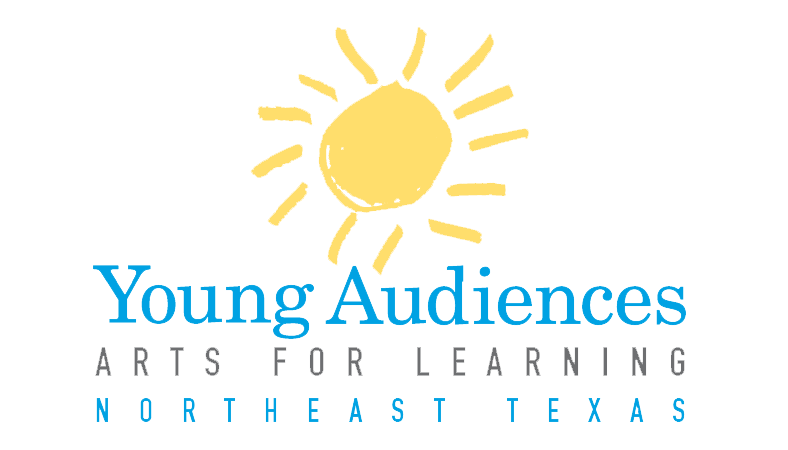 Panelist Response Form2017-2018Teaching Artist/Ensemble Name: ___________________________________________Discipline: _____________________________________________________________Program Name: ________________________________________________________ Performance			Workshop				ResidencyThe proposed program is appealing and educationally valuable to students1		2		3		4		5     strongly disagree						strongly agreeThe objectives stated are appropriate for the targeted grades.1		2		3		4		5    strongly disagree					     	         strongly agreeThe applicant appears to be knowledgeable about his or her arts discipline.1		2		3		4		5     strongly disagree						strongly agreeThe applicant appears to be knowledgeable about the curriculum that the program connects to. 1		2		3		4		5     strongly disagree						strongly agreeThe teaching artist’s application looks professional, well organized, and it is clear what they intend to do. 1		2		3		4		5     strongly disagree						strongly agree